                              Casa Judeteana de Pensii Vrancea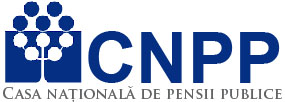 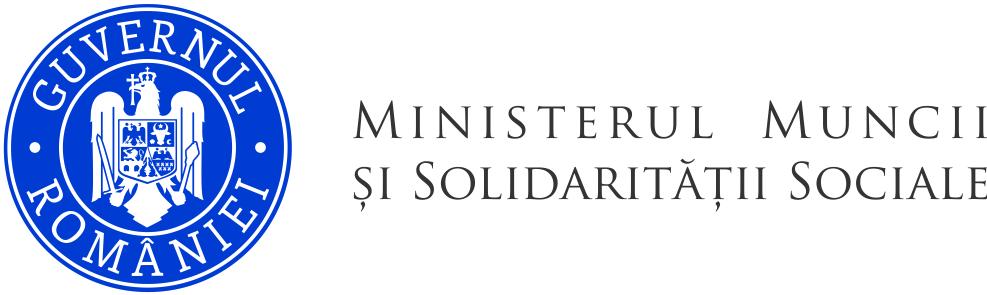 COMUNICATIn atentia beneficiarilor de bilete de tratament balnear pentru anul 2022         In baza ORDINULUI Nr. 72/10.02.2022 privind Criteriile de acordare a biletelor de tratament balnear prin sistemul organizat si administrat de Casa Nationala de Pensii Publice,  va informam ca, institutia noastra a inceput valorificarea (vanzarea) biletelor de tratament balnear pentru pensionari si pentru asiguratii sistemului public de pensii.       In acest sens, aducem la cunostinta beneficiarilor de bilete de tratament balnear faptul ca,      pentru anul 2022, biletele sunt repartizate pe 18 Serii, subliniind ca, prima serie va avea ca data de prezentare in statiune data de 09.03.2022, iar ultima serie va avea data de 30.11.2022, durata sejurului fiind de 16 zile, din care 12 zile de tratament balnear.      Pe aceasta cale, dorim sa-i informam pe cei interesati de faptul ca, pentru Seria I - luna Martie 2022 (09.03. – 12.03.2022 – 25.03. – 28.03.2022), Casei Judetene de Pensii Vrancea i-au fost repartizate un numar de 86 bilete de tratament, iar pentru Seria II – luna Martie 2022 (data prezentarii in statiune 23.03. – 26.03.2022), un numar de  82 bilete de tratament pentru statiunile Amara, Covasna, Lacu Sarat, Nicolina, Pucioasa si Sarata Monteoru, urmand ca, pentru restul statiunilor si a perioadelor, biletele sa fie alocate in perioada urmatoare, mentionand ca, cererile tip privind acordarea acestor bilete de tratament, pot fi procúrate de la sediul CJP Vrancea sau de pe site-ul institutiei noastre (www.cjpvn.ro  - Activitati CJPVN – Bilete de tratament si odihna).        Pentru a se putea inscrie in vederea obtinerii unui bilet de tratament, potentialul beneficiar depune la sediul casei teritoriale de pensii cererea tip, urmand ca restul documentelor sa fie atasate la momentul eliberarii biletului.       Totodata, subliniem ca, pot beneficia de tratament balnear persoana care are calitatea de pensionar al sistemului public de pensii, asigurat al sistemului public de pensii si beneficiar al prevederilor unor legi speciale, care reglementeaza dreptul la bilet de tratament balnear prin sistemul public de pensii si care dovedesc existenta unei afectiuni medicale care sa necesite tratament balnear, in conformitate cu prevederile legale.          Fata de cele mai sus aratate, mai aducem la cunostinta celor interesati si faptul ca,                    dupa primirea de la Casa Nationala de Pensii Publice Bucuresti a repartitiei locurilor, in vederea eliberarii biletelor catre beneficiari, acestea se pot ridica de la sediul instituţiei noastre, dupa legitimarea persoanelor care le ridica, fiind eliberate doar personal titularului sau unei alte persoane, desemnate de către titular prin procura autentificată, din care să rezulte că mandatarul este împuternicit să ridice biletul de tratament balnear, cu mentiunea expresa a faptului ca, la eliberarea biletelor de tratament:pensionarii sistemului public de pensii vor prezenta, dupa caz, talonul privind drepturile de pensie din alte sisteme neintegrate sistemului public de pensii, in original sau copie, declaratie pe propria raspundere ca nu realizeaza alte venituri din pensie din alte sisteme neintegrate sistemului public de pensii, cu exceptia persoanei care depune talonul privind plata acestor drepturi care se va prezenta la momentul eliberarii biletului, precum si biletul de trimitere - formular cu regim special, eliberat de medicul de familie sau de specialitate (copie, cu prezentarea actului original la momentul eliberarii biletului). asiguratii sistemului public de pensii vor prezenta adeverinţă eliberată de către angajator, de entitatile asimilate angajatorului/platitorii de venit, prin care se atesta calitatea de asigurat la data eliberarii biletului de tratament balnear (in cazul persdoanelor care desfasoara activitate in baza unui contract individual de munca, raport de serviciu, etc.) in original, precum şi biletul de trimitere - formular cu regim special, eliberat de medicul de familie sau de specialitate (copie, cu prezentarea actului original la momentul eliberarii biletului). Cu deosebită consideraţie,PURTATOR DE CUVANT CJP VRANCEACons. Juridic IARU BOGDAN B